Submission Manuscript 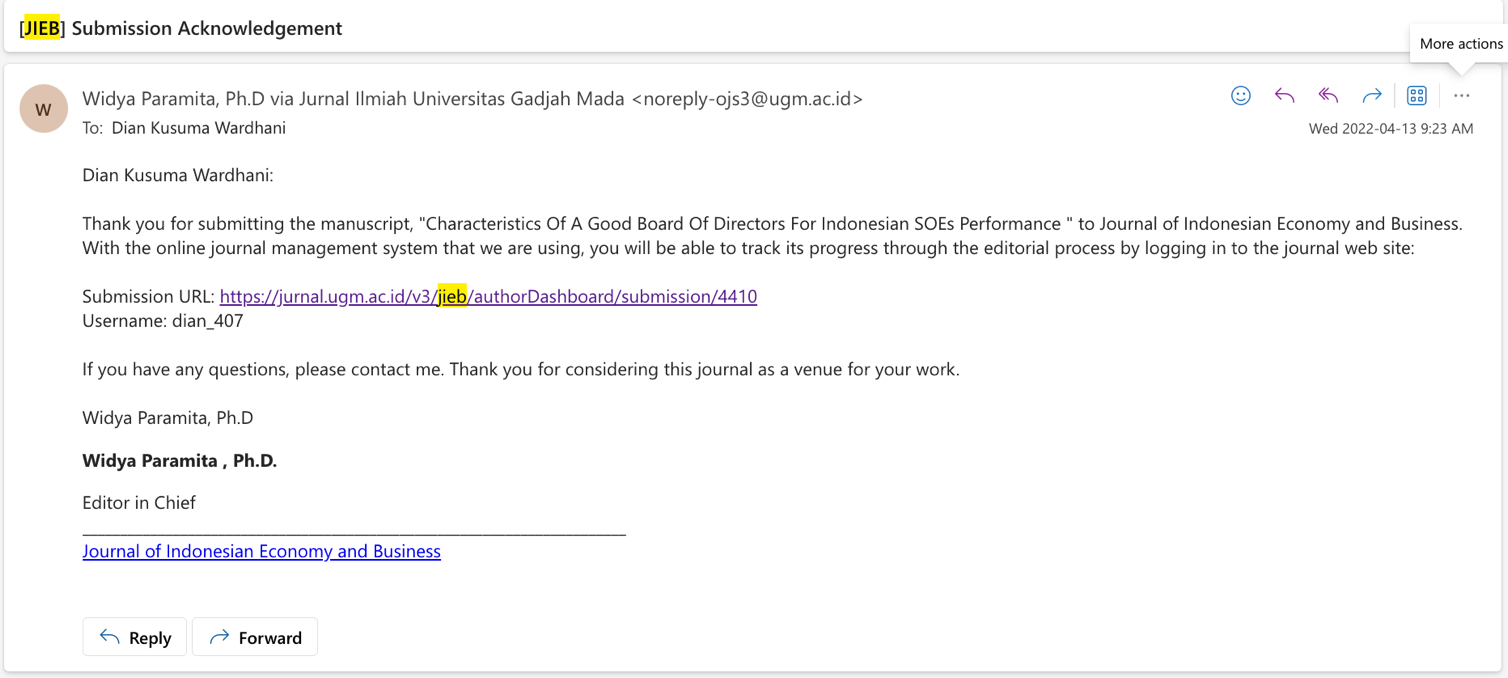 Pre Review oleh Editor in Chief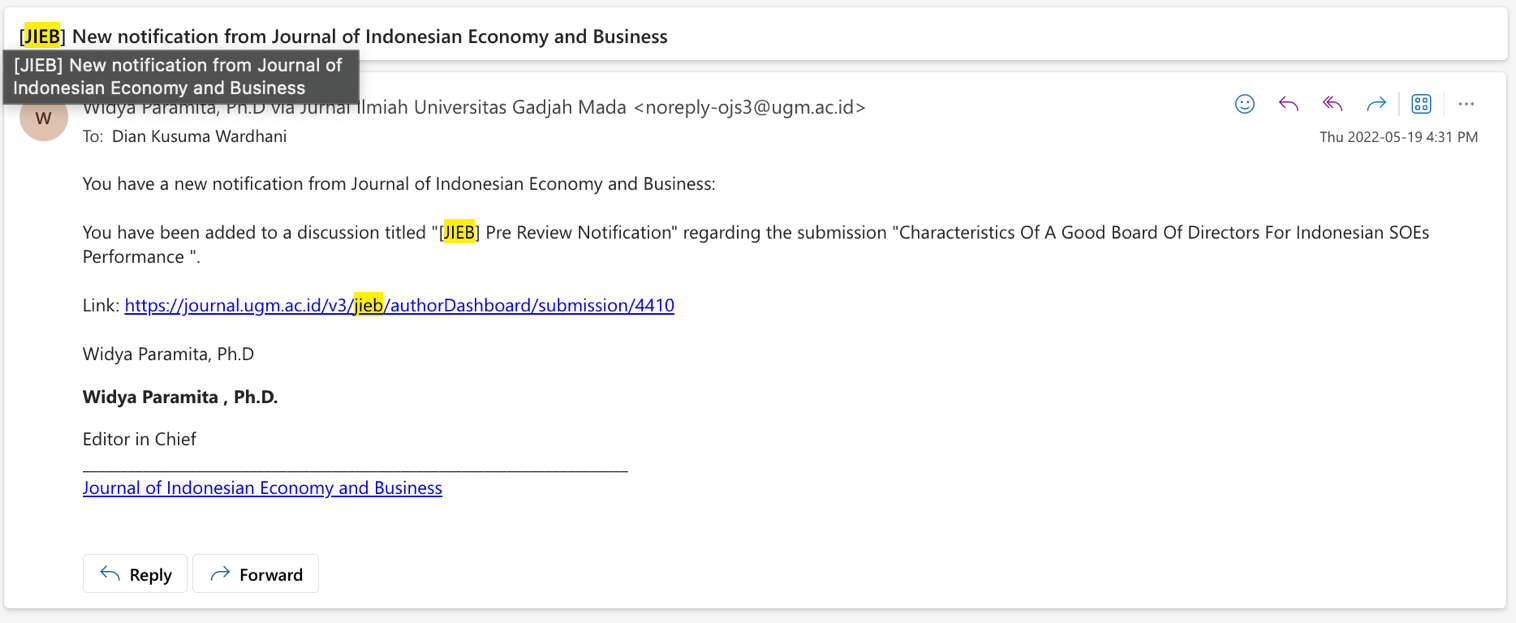 Review Round 1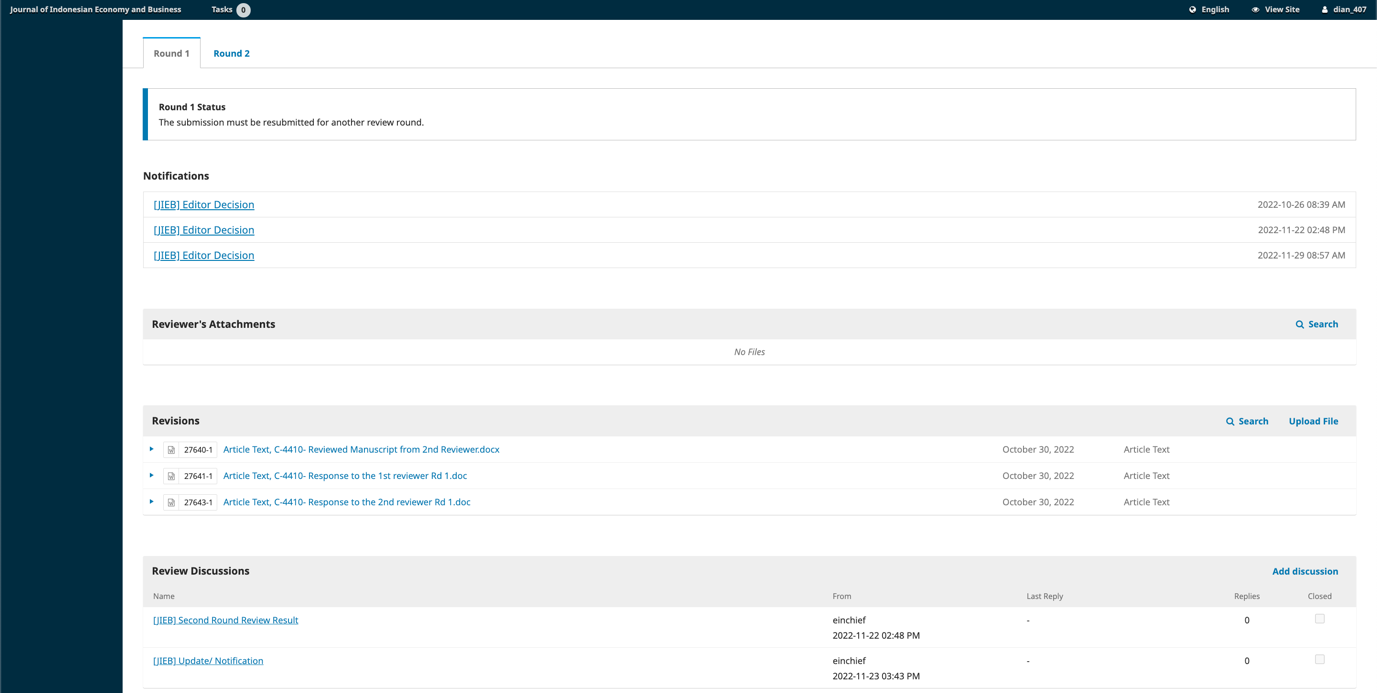 Review Round 2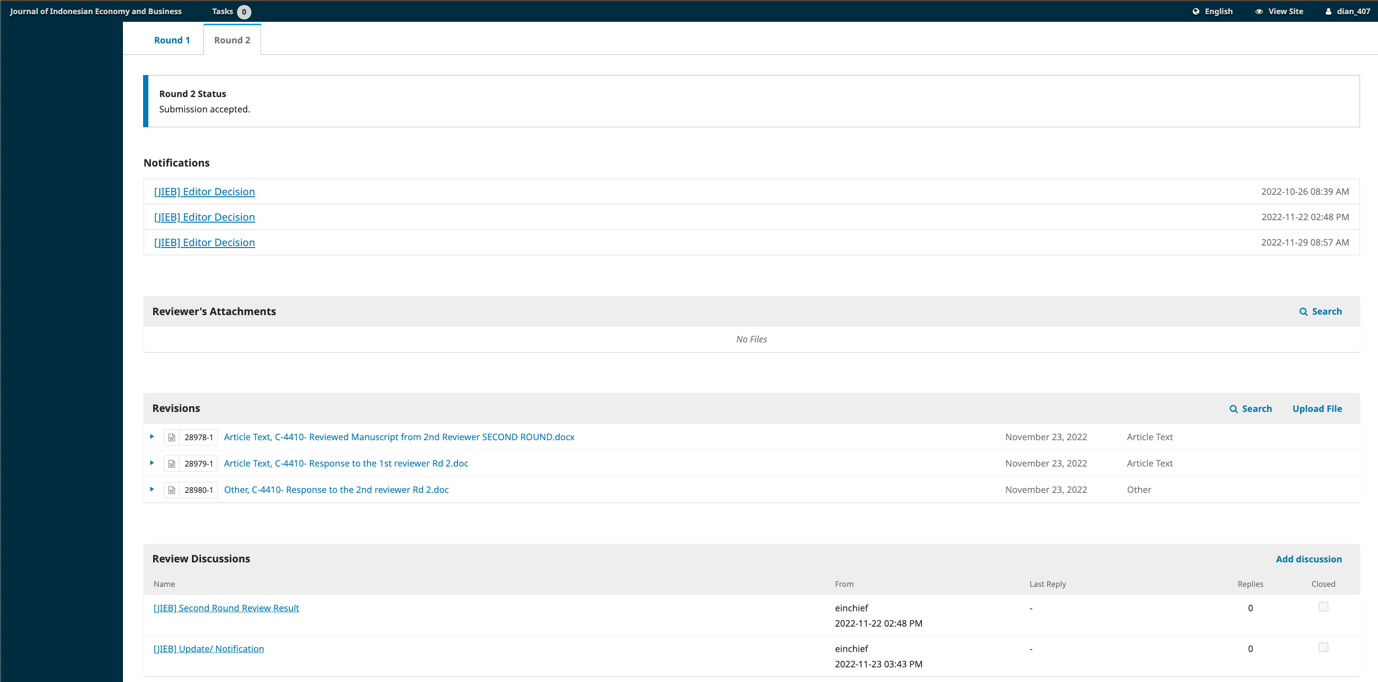 LoA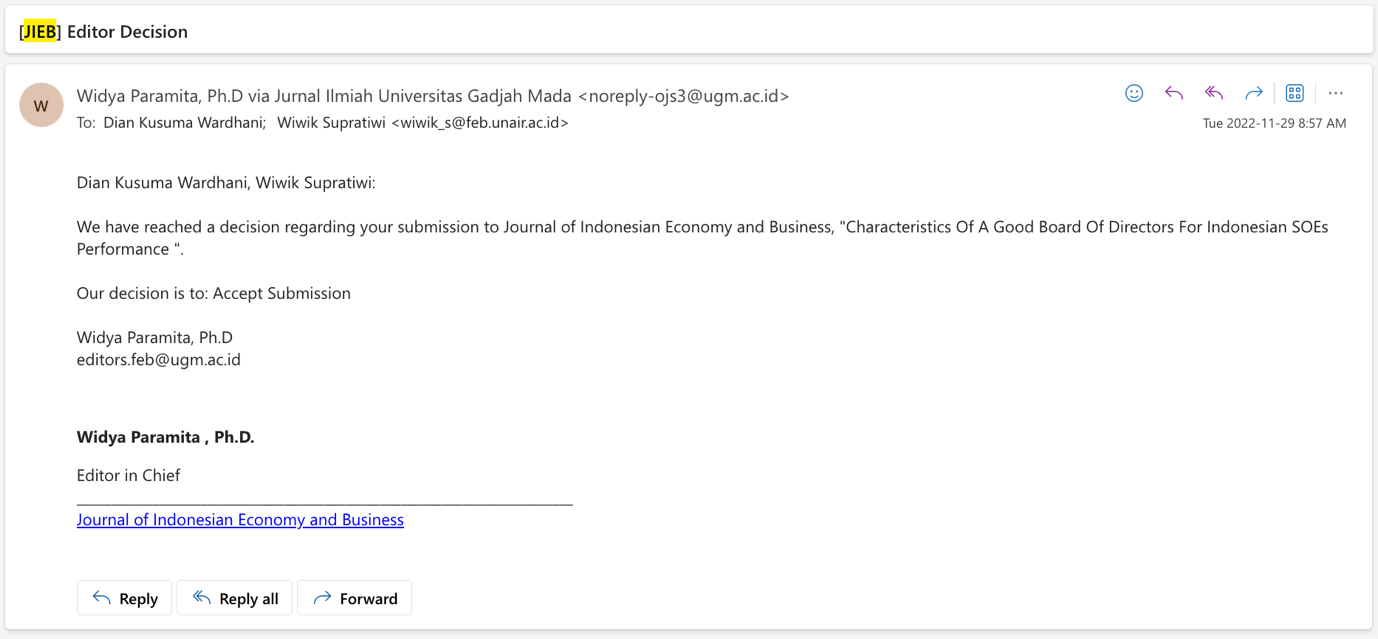 